ΠΡΟΓΡΑΜΜΑ   ΠΕ ΡΟΔΟΠΗΣ      																	 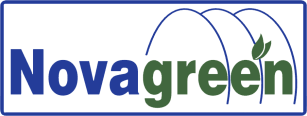   .                                                              ΠΡΟΓΡΑΜΜΑ   ΠΕ ΡΟΔΟΠΗΣ 				                                                                                ΝΟVΑGREEN  Α.Ε   17-21.07.2023ΣΗΜΕΙΩΣΗ: Το πρόγραμμα ενδέχεται να τροποποιηθεί ανάλογα με τα αποτελέσματα των δειγματοληψιών ή των καιρικών συνθηκών. *(ΑΣ) Αστικό Σύστημα, (ΠΑ) Περιαστικό Σύστημα, (ΑΓΣ) Αγροτικό Σύστημα, (ΦΣ) Φυσικό Σύστημα.ΣΥΝΕΡΓΕΙΟΑΡΜΟΔΙΟΤΗΤΕΣΔΕΥΤΈΡΑ17.07.2023ΤΡΙΤΗ18.07.2023ΤΕΤΆΡΤΗ19.07.2023ΠΕΜΠΤΗ20.07.2023ΠΑΡΑΣΚΕΥΉ21..07.20231ο ΣΥΝΕΡΓΕΙΟΕΕΤ 6230ΔΕΙΓΜΑΤΟΛΗΨΙΕΣΨΕΚΑΣΜΟΙ ΑΣ-ΠΑΥΠΟΛ.ΑΚΜΑΙΟΚΤΟΝΙΑ   ΙΜΕΡΟΣΥΠΟΛ.ΑΚΜΑΙΟΚΤΟΝΙΑ   ΙΜΕΡΟΣΥΠΟΛ.ΑΚΜΑΙΟΚΤΟΝΙΑ ΠΑΝΘΡΑΚΙΚΟΥΠΟΛ.ΑΚΜΑΙΟΚΤΟΝΙΑ   ΑΜΑΞΑΔΕΣΥΠΟΛ.ΑΚΜΑΙΟΚΤΟΝΙΑ   ΚΟΠΤΕΡΟΥΠΟΛ.ΑΚΜΑΙΟΚΤΟΝΙΑ   ΙΑΣΜΟΣΥΠΟΛ.ΑΚΜΑΙΟΚΤΟΝΙΑ   ΙΑΣΜΟΣΣΗΜΕΙΑΚΗ ΑΚΜΑΙΟΚΤΟΝΙΑ ΣΕ ΑΣΤΙΚΟ ΠΕΡΙΒΑΛΛΟΝ ΦΑΝΑΡΙΣΗΜΕΙΑΚΗ ΑΚΜΑΙΟΚΤΟΝΙΑ ΣΕ ΑΣΤΙΚΟ ΠΕΡΙΒΑΛΛΟΝ ΦΑΝΑΡΙΥΠΟΛ.ΑΚΜΑΙΟΚΤΟΝΙΑΠΑΝΘΡΑΚΙΚΟΥΠΟΛ.ΑΚΜΑΙΟΚΤΟΝΙΑ ΣΤΑΘΜΟΣ ΤΡΑΙΝΩΝΥΠΟΛ.ΑΚΜΑΙΟΚΤΟΝΙΑ ΓΛΥΚΟΝΕΡΙ2ο ΣΥΝΕΡΓΕΙΟΕΕΡ 7994 ΔΕΙΓΜΑΤΟΛΗΨΙΕΣΨΕΚΑΣΜΟΙ ΑΣ-ΠΑΥΠΟΛ.ΑΚΜΑΙΟΚΤΟΝΙΑΠΡ.ΗΛΙΑΣΥΠΟΛ.ΑΚΜΑΙΟΚΤΟΝΙΑ ΙΜΕΡΟΣΥΠΟΛ.ΑΚΜΑΙΟΚΤΟΝΙΑ ΙΜΕΡΟΣΣΗΜΕΙΑΚΗ ΑΚΜΑΙΟΚΤΟΝΙΑ ΣΕ ΑΣΤΙΚΟ ΠΕΡΙΒΑΛΛΟΝ Π.ΜΕΣΗΣΗΜΕΙΑΚΗ ΑΚΜΑΙΟΚΤΟΝΙΑ ΣΕ ΑΣΤΙΚΟ ΠΕΡΙΒΑΛΛΟΝ Π.ΜΕΣΗ ΥΠΟΛ.ΑΚΜΑΙΟΚΤΟΝΙΑ ΘΕΡΙΝΟ ΠΑΡΚΟΣΗΜΕΙΑΚΗ ΑΚΜΑΙΟΚΤΟΝΙΑ ΣΕ ΑΣΤΙΚΟ ΠΕΡΙΒΑΛΛΟΝ ΑΡΩΓΗΣΗΜΕΙΑΚΗ ΑΚΜΑΙΟΚΤΟΝΙΑ ΣΕ ΑΣΤΙΚΟ ΠΕΡΙΒΑΛΛΟΝ ΑΡΩΓΗ ΥΠΟΛ.ΑΚΜΑΙΟΚΤΟΝΙΑΑΓΙΑ ΠΑΡΑΣΚΕΥΗΥΠΟΛ.ΑΚΜΑΙΟΚΤΟΝΙΑΓΛΥΦΑΔΑΥΠΟΛ.ΑΚΜΑΙΟΚΤΟΝΙΑΠΟΡΠΗΥΠΟΛ.ΑΚΜΑΙΟΚΤΟΝΙΑΜΕΣΗΥΠΟΛ.ΑΚΜΑΙΟΚΤΟΝΙΑΑΓΙΑ ΠΑΡΑΣΚΕΥΗΥΠΟΛ.ΑΚΜΑΙΟΚΤΟΝΙΑ ΦΑΝΑΡΙΥΠΟΛ.ΑΚΜΑΙΟΚΤΟΝΙΑ ΦΑΝΑΡΙ3ο ΣΥΝΕΡΓΕΙΟΝΙΑ4754 ΔΕΙΓΜΑΤΟΛΗΨΙΕΣΨΕΚΑΣΜΟΙ ΑΣ-ΠΑΣΩΣΤΗΣΙΔΙΩΤΙΚΑΑΠΟΧΕΤΕΥΤΙΚΑ ΣΥΣΤΗΜΑΤΑΑΡΧΟΝΤΙΚΑΙΔΙΩΤΙΚΑΑΠΟΧΕΤΕΥΤΙΚΑ ΣΥΣΤΗΜΑΤΑΤΣΙΦΛΙΚΙ              ΙΔΙΩΤΙΚΑΑΠΟΧΕΤΕΥΤΙΚΑ ΣΥΣΤΗΜΑΤΑΠΡΩΤΑΤΟ ΙΔΙΩΤΙΚΑΑΠΟΧΕΤΕΥΤΙΚΑ ΣΥΣΤΗΜΑΤΑ ΥΠΟΛ.ΑΚΜΑΙΟΚΤΟΝΙΑΦΑΤΙΡΙΑΚΑΥΠΟΛ.ΑΚΜΑΙΟΚΤΟΝΙΑΕΝΤΟΣ ΠΟΛΕΩΣ ΣΧΑΡΕΣΥΠΟΛ.ΑΚΜΑΙΟΚΤΟΝΙΑ ΕΝΤΟΣ ΠΟΛΕΩΣ ΣΧΑΡΕΣ 4ο ΣΥΝΕΡΓΕΙΟΝΙΑ4753ΔΕΙΓΜΑΤΟΛΗΨΙΕΣΨΕΚΑΣΜΟΙ ΑΣ-ΠΑΥΠΟΛ.ΑΚΜΑΙΟΚΤΟΝΙΑΣΑΠΠΕΣΑΡΣΑΚΕΙΟΙΔΙΩΤΙΚΑΑΠΟΧΕΤΕΥΤΙΚΑ ΣΥΣΤΗΜΑΤΑΑΡΙΣΒΗ                    ΠΑΣΣΟΣ                   ΑΜΦΙΑ                      ΠΡΩΤΑΤΟΑΡΑΤΟΣ                   ΒΑΚΟΣΤΣΙΦΛΙΚΙ                     ΒΡΑΓΙΑ                 ΑΡΧΟΝΤΙΚΑΑΡΡΙΑΝΑΛΥΚΕΙΟΙΑΣΙΟΕΒΡΙΝΟΣ Μ.ΠΙΣΤΟΜΥΣΤΑΚΑΣΥΠΟΛ.ΑΚΜΑΙΟΚΤΟΝΙΑΕΝΤΟΣ ΠΟΛΕΩΣ ΣΧΑΡΕΣΥΠΟΛ.ΑΚΜΑΙΟΚΤΟΝΙΑ ΕΝΤΟΣ ΠΟΛΕΩΣ ΣΧΑΡΕΣ 5ο ΣΥΝΕΡΓΕΙΟ          ΝΙΑ4758ΔΕΙΓΜΑΤΟΛΗΨΙΕΣΨΕΚΑΣΜΟΙ ΑΣ-ΠΑΥΠΟΛ.ΑΚΜΑΙΟΚΤΟΝΙΑ ΚΟΣΜΙΟΦΥΛΑΚΑΣΙΔΙΩΤΙΚΑΑΠΟΧΕΤΕΥΤΙΚΑ ΣΥΣΤΗΜΑΤΑΠΑΜΦΟΡΟΙΔΙΩΤΙΚΑΑΠΟΧΕΤΕΥΤΙΚΑ ΣΥΣΤΗΜΑΤΑΥΠΟΛ.ΑΚΜΑΙΟΚΤΟΝΙΑ ΠΑΛΑΔΙΟΥΠΟΛ.ΑΚΜΑΙΟΚΤΟΝΙΑ ΠΑΛΑΔΙΟΥΠΟΛ.ΑΚΜΑΙΟΚΤΟΝΙΑΣΑΛΠΗΥΠΟΛ.ΑΚΜΑΙΟΚΤΟΝΙΑΑΜΒΡΟΣΙΑΥΠΟΛ.ΑΚΜΑΙΟΚΤΟΝΙΑΕΝΤΟΣ ΠΟΛΕΩΣΣΧΑΡΕΣΥΠΟΛ.ΑΚΜΑΙΟΚΤΟΝΙΑ ΕΝΤΟΣ ΠΟΛΕΩΣΣΧΑΡΕΣ ΥΠΕΥΘΥΝΟΣΔΗΜΑΚΗ ΚΑΤΕΡΙΝΑ6980599799ΒΟΗΘΟΣ ΥΠΕΥΘΥΝΟΥΓΚΟΥΔΕΡΗΣ ΔΗΜΗΤΡΙΟΣΕΛΕΓΧΟΣ ΣΥΝΕΡΓΕΙΩΝΔΕΙΓΜΑΤΟΛΗΨΙΕΣ ΑΣ -ΠΑ ΕΛΕΓΧΟΣ ΣΥΝΕΡΓΕΙΩΝΕΛΕΓΧΟΣ ΣΥΝΕΡΓΕΙΩΝΕΛΕΓΧΟΣ ΣΥΝΕΡΓΕΙΩΝΕΛΕΓΧΟΣ ΣΥΝΕΡΓΕΙΩΝΕΛΕΓΧΟΣ ΣΥΝΕΡΓΕΙΩΝ